葉山ヨットクラブ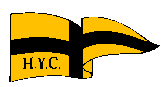 NPO　HYC２０２０ 〇〇レガッタ帆走指示書 (2020年〇月〇日)責任の所在：当レースの参加及び継続はオーナーと艇長の責任と判断にて決定し、万一事故など発生した場合も、　　　　　　　　葉山ヨットクラブ及びレース委員会は一切の責を負わない。艇長会議及び出艇申告　2020年〇月〇日　9:00　　クラブﾙｰﾑにてレースコース：　　マーク回航は 反時計回り とする。　　（スタートライン）・・…（上マーク）……（下マーク）……（上マーク）……（下マーク）……（フィニッシュライン）岸マーク（赤） と沖マーク（緑）間は約1.0～1.5海里を予定， スタート時のリミットマークは下マークと兼用、フィニッシュ時のリミットマークは上マークと兼用する。スタートライン解消後、本部船はフィニッシュラインに移動する。各艇はリミットマークと本部船の間をフィニッシュすること。スタート時刻 ：　10時30分　ｽﾀｰﾄﾗｲﾝの消滅 ； スタート信号後10分後にｽﾀｰﾄﾗｲﾝは消滅する。タイムリミット：　スタート信号後3時間30分とする。レース規則：	RRS２０１７－２０２０年による。　但し次のＨＹＣ独自のルールも適用する。　HYCﾙｰﾙ：ﾚｰｽ艇は釣り舟等、投錨中の船の5艇身以内に近づいてはならない。　又釣舟等の多い海面にお　　　　　　　　いてはﾊﾞｳｳｵｯﾁを置き充分な監視を行うこと。レースに出場する艇の全乗員はライフジャケットを常時着用とする。（本レースは、JSAFが規定する外洋特別規則を適用したレースではありません。JSAF登録艇の如何に関わらず、全乗員が（認証・桜マーク）付ライフジャケットを使用すること。）レース中は、レース旗を掲げること。抗議：抗議の締め切りは最終艇のフィニッシュから６０分とする。所定の抗議書は抗議締切時間内にコミッティーに　　　　　　　　 提出されなければならない。抗議に関する審問及び裁定はプロテスト委員会(レース委員会が兼任)が行う。表彰：修正時間により１位～３位、ﾗｯｷｰｾﾌﾞﾝ賞、ﾌﾞｰﾋﾞｰ賞及び着順1位を表彰する。表彰式：管理事務所３階にて行う　　　会費　1,000円/人出艇料：賛助会員艇１艇￥３，０００．　非賛助会員艇１艇￥４，０００．氏名と肖像権の使用権 参加者は無償でNPO葉山ヨットクラブに陸上又は海上で撮影されたレースに関する写真、音声、録画、及びそれらの複製品、並びに成績等の氏名を、その裁量で永久に作成、使用、公開する権利を自動的に与える。携帯電話番号　　本部船　（〇〇〇〇）　090-XXXX-YYYY　陸上本部 （〇〇〇〇）　090-xxxx-yyyy５分前音響信号１声クラブ旗（予告信号）掲揚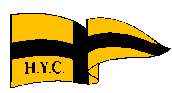 ４分前音響信号１声P旗（準備信号）掲揚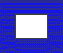 １分前長音信号１声P旗（準備信号）降下スタート：音響信号１声クラブ旗　降下（なし）レース延期信号音響信号２声AＰ旗　掲揚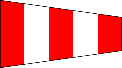 音響信号１声と降下の１分後に予告信号個別リコール音響信号１声Ｘ旗 掲揚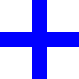 ジェネラル・リコール音響信号２声第一代表旗掲揚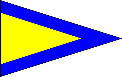 音響信号１声と降下の１分後に予告信号信号旗：コース短縮：本部船か監視船にＳ旗（音響信号２声）Ｓ旗の上がった艇（ポール）とその近くのマークの間でフィニッシュ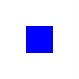 コース変更：本部船か監視船に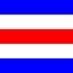 Ｃ旗（反復音響信号）新コースは音声により指示する信号旗：レースの中止　N旗（音響信号3声）　掲揚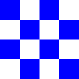 本部船近辺に集合せよ　L旗　（音響信号1声）掲揚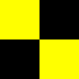 